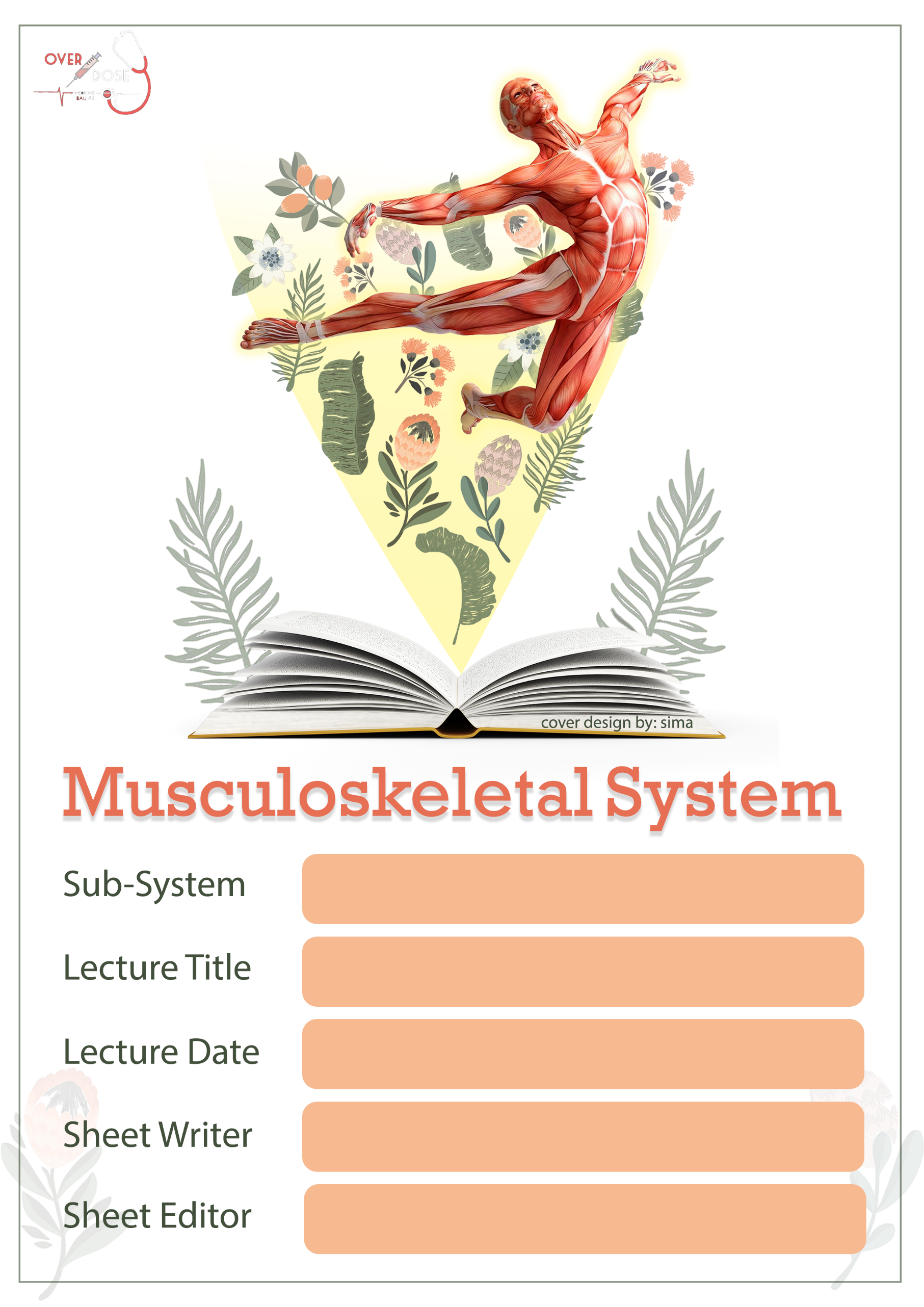                                        Sheet correction link: bit.ly/mssanatomy 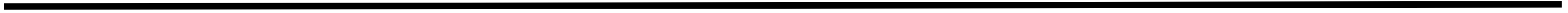 The posterior compartment of the thigh (Review from the previous lec)Muscle of The posterior compartment of the thigh are the:Biceps femurs.semitendinosus muscle. semimembranosus muscle.the hamstring part of adductor Magnus.Innervation: all supplied by sciatic nerve.Arterial supply: inferior gluteal artery.profunda femoris artery (perforating artery)Origin:most of these muscles originate from ischial tuberosity. Most of these muscles crossing the joint except the short head of the biceps femoris and the hamstring of the adductor Magnus. 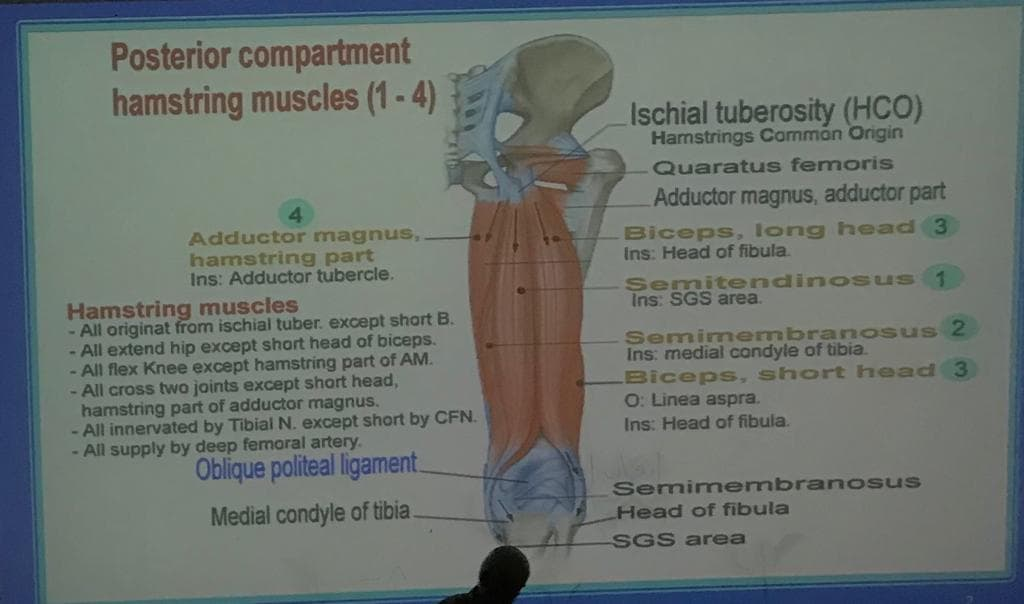 Sciatic nerveSciatic nerve is a largest nerve in the body which makes it very important. It originates from lumbosacral plexus L4 (Lower border only); L5; S1; S2; S3. Leave from greater sciatic foramen then cross below the piriformis muscle then continue between greater trochanter and ischial tuberosity. Above the superior angle of popliteal fossa, it divides to 2 branches: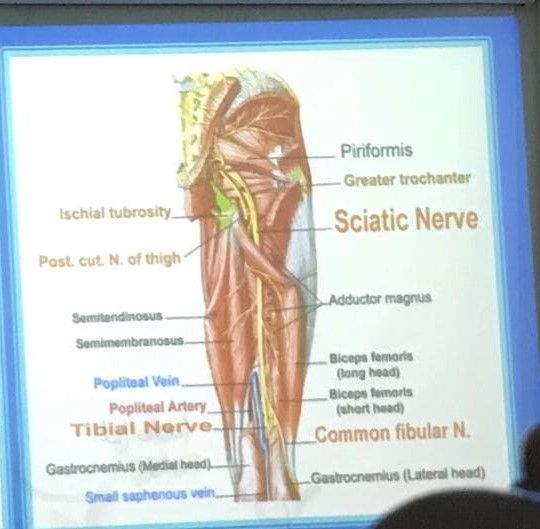 tibial nerve [with popliteal vessels].    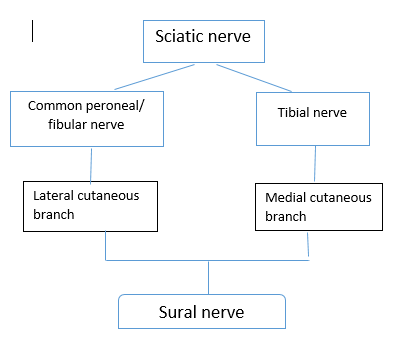 common peroneal” fibular” nerve [cross into medial border of biceps femoris].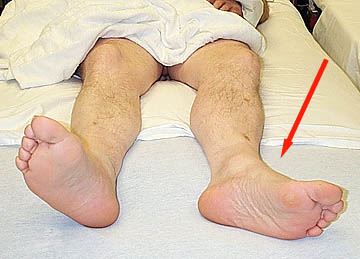 There are 4 muscles located anterior to sciatic nerve:superior gamellus.                3. inferior gamellus.obturator internus.              4. Quadriceps femoris.Sural nerveA nerve in the calf region (sura) of the leg. It is made up of branches of tibial nerve and common fibular nerve (two common branches of sciatic nerve). the nerve runs down the mid-calf m. to the ankle along the skin from the mid-posterior popliteal fossa to just behind lateral malleolus and forward along the lateral aspect of the foot.Popliteal fossaDiamond shape space; located behind the knee joint Borders:  superomedial:-semimembranosus. -semitedinosus.suprolateral: biceps femoris. inferomedial: medial head of the gastrocnemius.  infrolateral: lateral head of the gastrocnemius.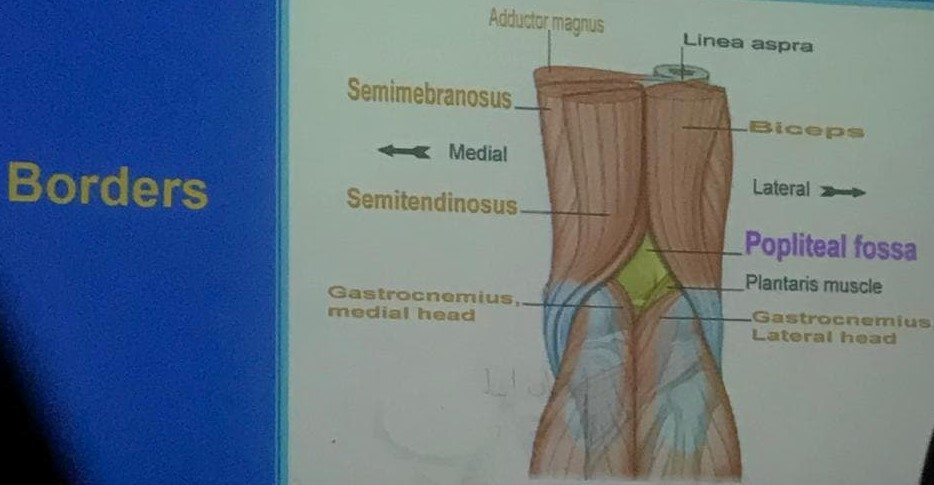 Roof: skin     superficial fascia    deep fasciaPost. Cut. N. of thighSmall saph. N. 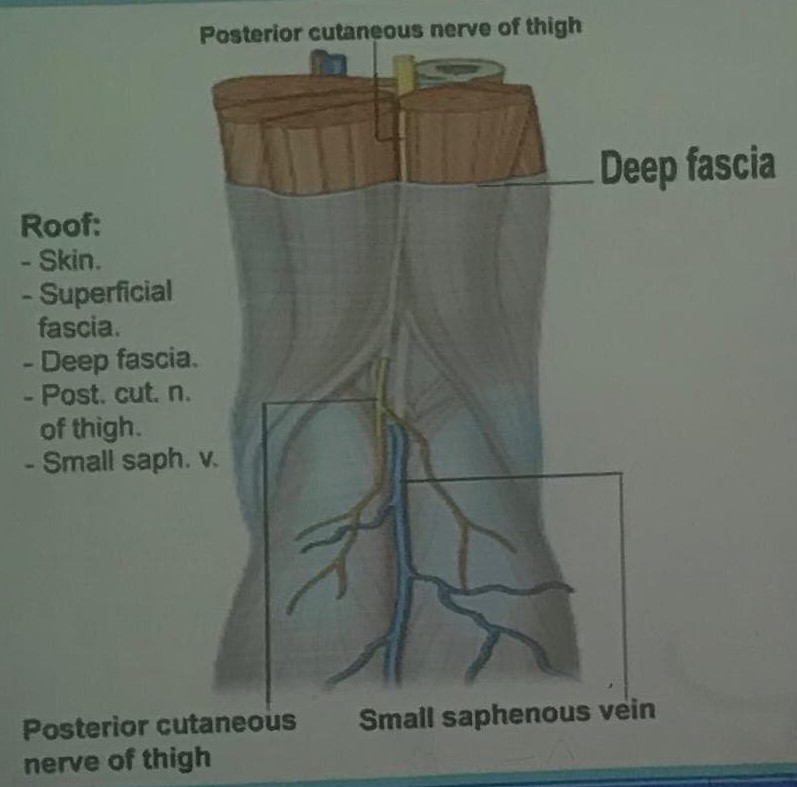 Floor: the popliteal surface of femur.   the capsule of knee joint.popliteus muscle.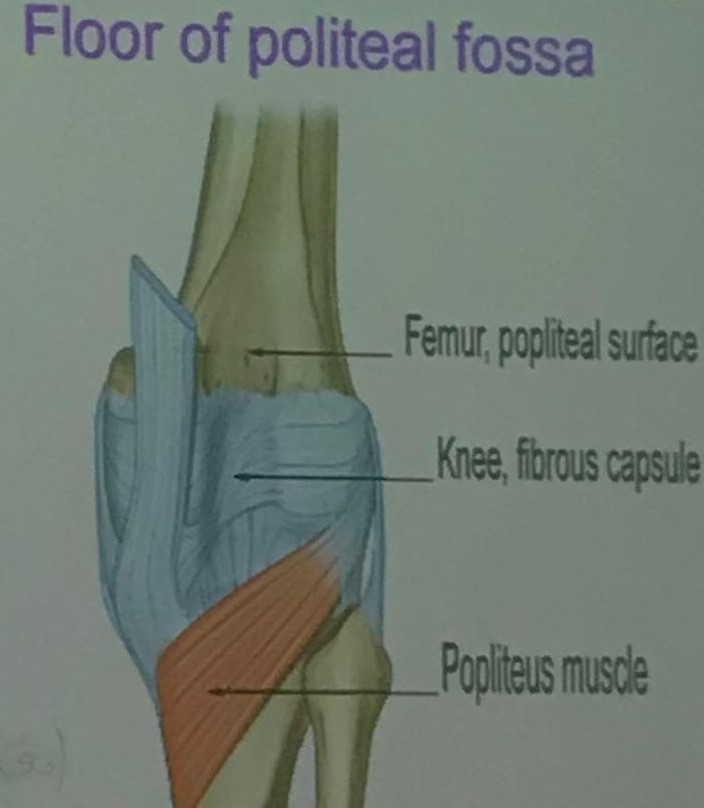 Contents: *from superficial to deep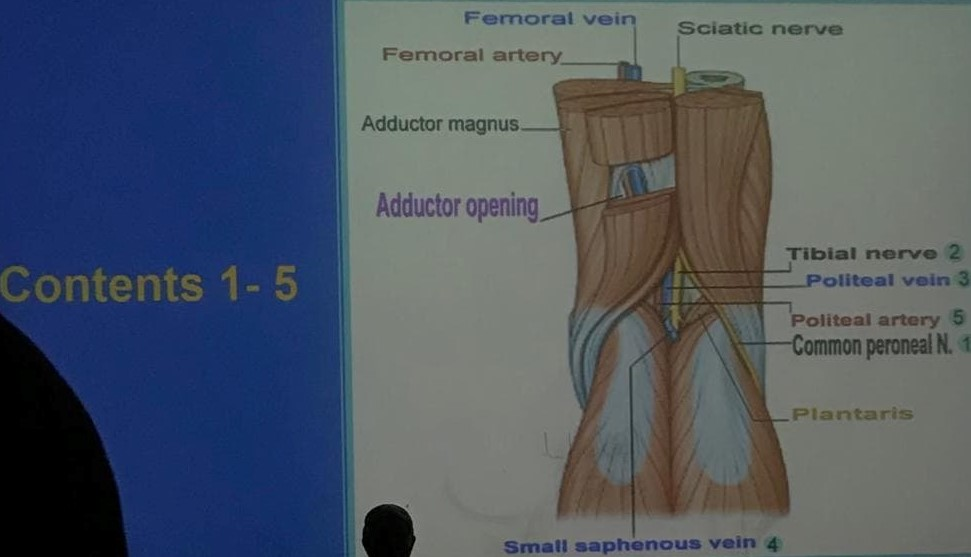 Sciatic nerve: and its branches; because the sciatic nerve may divide in the middle of the lower part of popliteal fossa (tibial and common peroneal n.)popliteal vein: arises at the lower border of popliteus muscle; ascends through the popliteal fossa and passes through the adductor canal (opening); becoming the femoral vein.it receives tributes:anteriotibial vein   postrior tibial vein.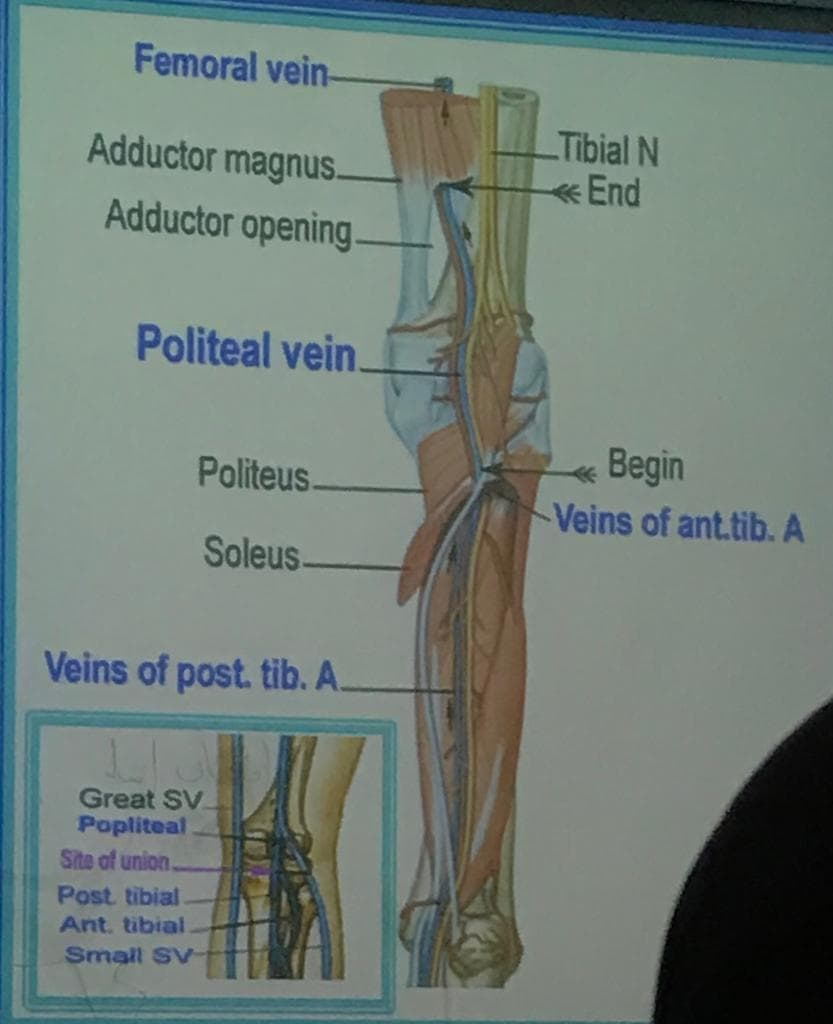 popliteal artery: posterior and deepest one.it is not easy to feel the pulsating of popliteal Artery.continuation of femoral artery crosses through adductor foramen then to popliteal fossa and end in the lower border of popliteus muscle to divide into 2 main branches:Anterior tibial artery: supply the anterior components of leg. posterior tibial artery: supply the posterior and lateral components of leg.other branches: genicular “articular “branches: superior lateral             4. superior medialinferior lateral              5. inferior medialmiddleThese braches forms periarticular genicular anastomosis: a network of vessels surrounding the knee that provides collateral circulation capable of maintaining blood supply of the leg during full” excessive”flexion which may kink ” يتشابك او متعقد  “the popliteal artery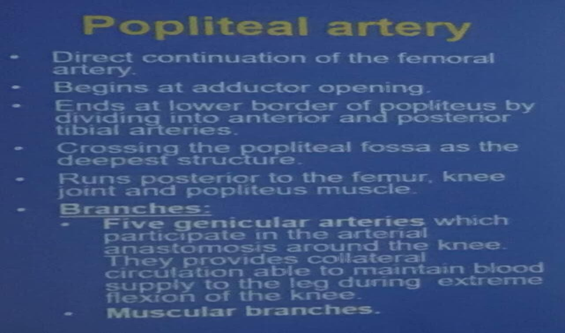 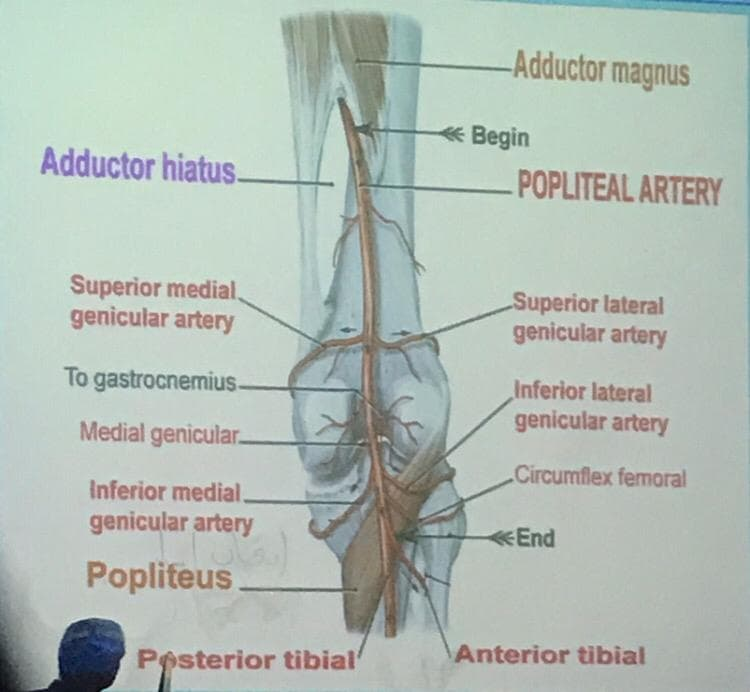 GOOD LUCK